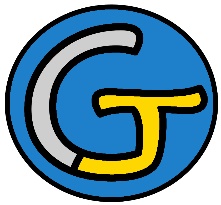 Rallye Lecture Cycle 3Trésor chez les piratesAgnès Bertron-Martin (éditions Lire C’est Partir)Trésor chez les piratesAgnès Bertron-Martin (éditions Lire C’est Partir)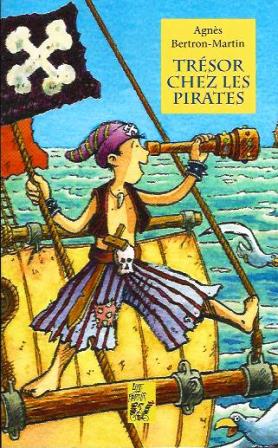 1 - Comment s’appelle le chef des pirates ?	a) Il s’appelle Gandebarbe.	b) Il s’appelle Cruel.	c) Il s’appelle Grossetête.1 - Comment s’appelle le chef des pirates ?	a) Il s’appelle Gandebarbe.	b) Il s’appelle Cruel.	c) Il s’appelle Grossetête.6 - Finalement, pourquoi les pirates veulent-ils s’en occuper ?	a) Car le chef leur donne beaucoup d’or.	b) Car ils trouvent ça amusant.	c) Car le bébé ne fait que dormir.2 - Où les pirates cachent-ils tout ce qu’ils volent ?	a) Dans une grotte.	b) Sur une île.	c) Sous l’eau.2 - Où les pirates cachent-ils tout ce qu’ils volent ?	a) Dans une grotte.	b) Sur une île.	c) Sous l’eau.7 - Pourquoi le chef pense-t-il qu’un cyclone a traversé le repaire des pirates ?	a) Car une tempête a traversé le repaire.	b) Car l’enfant a mis le bazar dans le repaire.	c) Car des voleurs sont venus dans le repaire.3 - Comment les pirates ont-ils appelé l’enfant ?	a) Ils l’ont appelé Petitpied.	b) Ils l’ont appelé Sansbarbe.	c) Ils l’ont appelé Trésor.3 - Comment les pirates ont-ils appelé l’enfant ?	a) Ils l’ont appelé Petitpied.	b) Ils l’ont appelé Sansbarbe.	c) Ils l’ont appelé Trésor.8 - À qui les pirates veulent-ils s’attaquer ?	a) À des marchands de raisin.	b) À des marchands de bois.	c) À des marchands de perle.4 - Où les pirates trouvent-ils le bébé ?	a) Ils le trouvent dans un coffre.	b) Ils le trouvent dans une corbeille.	c) Ils le trouvent dans une botte.4 - Où les pirates trouvent-ils le bébé ?	a) Ils le trouvent dans un coffre.	b) Ils le trouvent dans une corbeille.	c) Ils le trouvent dans une botte.9 - En quoi se déguise un des pirates avant d’attaquer le bateau ?	a) Il se déguise en femme.	b) Il se déguise en marchand. 	c) Il se déguise en dragon.5 - Au début, comment réagissent les pirates face au bébé ?	a) Ils veulent tous rester pour changer ses couches.	b) Personne ne veut s’en occuper.	c) Ils veulent l’emmener avec eux pendant les batailles.5 - Au début, comment réagissent les pirates face au bébé ?	a) Ils veulent tous rester pour changer ses couches.	b) Personne ne veut s’en occuper.	c) Ils veulent l’emmener avec eux pendant les batailles.10 - Que déteste l’enfant ?	a) Il déteste le sang.	b) Il déteste les pirates.	c) Il déteste le bateau.Rallye Lecture Cycle 3Rallye Lecture Cycle 3Rallye Lecture Cycle 3Rallye Lecture Cycle 3Rallye Lecture Cycle 3Trésor chez les piratesAgnès Bertron-Martin (éditions Lire C’est Partir)Trésor chez les piratesAgnès Bertron-Martin (éditions Lire C’est Partir)Trésor chez les piratesAgnès Bertron-Martin (éditions Lire C’est Partir)Trésor chez les piratesAgnès Bertron-Martin (éditions Lire C’est Partir)Trésor chez les piratesAgnès Bertron-Martin (éditions Lire C’est Partir)Trésor chez les piratesAgnès Bertron-Martin (éditions Lire C’est Partir)Trésor chez les piratesAgnès Bertron-Martin (éditions Lire C’est Partir)Trésor chez les piratesAgnès Bertron-Martin (éditions Lire C’est Partir)CORRECTIONCORRECTIONCORRECTIONCORRECTIONCORRECTION1 - Comment s’appelle le chef des pirates ?c) Il s’appelle Grossetête.1 - Comment s’appelle le chef des pirates ?c) Il s’appelle Grossetête.1 - Comment s’appelle le chef des pirates ?c) Il s’appelle Grossetête.1 - Comment s’appelle le chef des pirates ?c) Il s’appelle Grossetête.1 - Comment s’appelle le chef des pirates ?c) Il s’appelle Grossetête.1 - Comment s’appelle le chef des pirates ?c) Il s’appelle Grossetête.1 - Comment s’appelle le chef des pirates ?c) Il s’appelle Grossetête.6 - Finalement, pourquoi les pirates veulent-ils s’en occuper ?b) Car ils trouvent ça amusant.6 - Finalement, pourquoi les pirates veulent-ils s’en occuper ?b) Car ils trouvent ça amusant.6 - Finalement, pourquoi les pirates veulent-ils s’en occuper ?b) Car ils trouvent ça amusant.6 - Finalement, pourquoi les pirates veulent-ils s’en occuper ?b) Car ils trouvent ça amusant.6 - Finalement, pourquoi les pirates veulent-ils s’en occuper ?b) Car ils trouvent ça amusant.6 - Finalement, pourquoi les pirates veulent-ils s’en occuper ?b) Car ils trouvent ça amusant.2 - Où les pirates cachent-ils tout ce qu’ils volent ?b) Sur une île.2 - Où les pirates cachent-ils tout ce qu’ils volent ?b) Sur une île.2 - Où les pirates cachent-ils tout ce qu’ils volent ?b) Sur une île.2 - Où les pirates cachent-ils tout ce qu’ils volent ?b) Sur une île.2 - Où les pirates cachent-ils tout ce qu’ils volent ?b) Sur une île.2 - Où les pirates cachent-ils tout ce qu’ils volent ?b) Sur une île.2 - Où les pirates cachent-ils tout ce qu’ils volent ?b) Sur une île.7 - Pourquoi le chef pense-t-il qu’un cyclone a traversé le repaire des pirates ?b) Car l’enfant a mis le bazar dans le repaire.7 - Pourquoi le chef pense-t-il qu’un cyclone a traversé le repaire des pirates ?b) Car l’enfant a mis le bazar dans le repaire.7 - Pourquoi le chef pense-t-il qu’un cyclone a traversé le repaire des pirates ?b) Car l’enfant a mis le bazar dans le repaire.7 - Pourquoi le chef pense-t-il qu’un cyclone a traversé le repaire des pirates ?b) Car l’enfant a mis le bazar dans le repaire.7 - Pourquoi le chef pense-t-il qu’un cyclone a traversé le repaire des pirates ?b) Car l’enfant a mis le bazar dans le repaire.7 - Pourquoi le chef pense-t-il qu’un cyclone a traversé le repaire des pirates ?b) Car l’enfant a mis le bazar dans le repaire.3 - Comment les pirates ont-ils appelé l’enfant ?c) Ils l’ont appelé Trésor.3 - Comment les pirates ont-ils appelé l’enfant ?c) Ils l’ont appelé Trésor.3 - Comment les pirates ont-ils appelé l’enfant ?c) Ils l’ont appelé Trésor.3 - Comment les pirates ont-ils appelé l’enfant ?c) Ils l’ont appelé Trésor.3 - Comment les pirates ont-ils appelé l’enfant ?c) Ils l’ont appelé Trésor.3 - Comment les pirates ont-ils appelé l’enfant ?c) Ils l’ont appelé Trésor.3 - Comment les pirates ont-ils appelé l’enfant ?c) Ils l’ont appelé Trésor.8 - À qui les pirates veulent-ils s’attaquer ?c) À des marchands de perle.8 - À qui les pirates veulent-ils s’attaquer ?c) À des marchands de perle.8 - À qui les pirates veulent-ils s’attaquer ?c) À des marchands de perle.8 - À qui les pirates veulent-ils s’attaquer ?c) À des marchands de perle.8 - À qui les pirates veulent-ils s’attaquer ?c) À des marchands de perle.8 - À qui les pirates veulent-ils s’attaquer ?c) À des marchands de perle.4 - Où les pirates trouvent-ils le bébé ?b) Ils le trouvent dans une corbeille.4 - Où les pirates trouvent-ils le bébé ?b) Ils le trouvent dans une corbeille.4 - Où les pirates trouvent-ils le bébé ?b) Ils le trouvent dans une corbeille.4 - Où les pirates trouvent-ils le bébé ?b) Ils le trouvent dans une corbeille.4 - Où les pirates trouvent-ils le bébé ?b) Ils le trouvent dans une corbeille.4 - Où les pirates trouvent-ils le bébé ?b) Ils le trouvent dans une corbeille.4 - Où les pirates trouvent-ils le bébé ?b) Ils le trouvent dans une corbeille.9 - En quoi se déguise un des pirates avant d’attaquer le bateau ?a) Il se déguise en femme.9 - En quoi se déguise un des pirates avant d’attaquer le bateau ?a) Il se déguise en femme.9 - En quoi se déguise un des pirates avant d’attaquer le bateau ?a) Il se déguise en femme.9 - En quoi se déguise un des pirates avant d’attaquer le bateau ?a) Il se déguise en femme.9 - En quoi se déguise un des pirates avant d’attaquer le bateau ?a) Il se déguise en femme.9 - En quoi se déguise un des pirates avant d’attaquer le bateau ?a) Il se déguise en femme.5 - Au début, comment réagissent les pirates face au bébé ?b) Personne ne veut s’en occuper.5 - Au début, comment réagissent les pirates face au bébé ?b) Personne ne veut s’en occuper.5 - Au début, comment réagissent les pirates face au bébé ?b) Personne ne veut s’en occuper.5 - Au début, comment réagissent les pirates face au bébé ?b) Personne ne veut s’en occuper.5 - Au début, comment réagissent les pirates face au bébé ?b) Personne ne veut s’en occuper.5 - Au début, comment réagissent les pirates face au bébé ?b) Personne ne veut s’en occuper.5 - Au début, comment réagissent les pirates face au bébé ?b) Personne ne veut s’en occuper.10 - Que déteste l’enfant ?a) Il déteste le sang.10 - Que déteste l’enfant ?a) Il déteste le sang.10 - Que déteste l’enfant ?a) Il déteste le sang.10 - Que déteste l’enfant ?a) Il déteste le sang.10 - Que déteste l’enfant ?a) Il déteste le sang.10 - Que déteste l’enfant ?a) Il déteste le sang.Question1234455678910Points111111111111